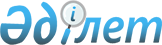 Об утверждении перечня работодателей, предлагающих организацию рабочих мест для прохождения молодежной практики на 2012 год
					
			Утративший силу
			
			
		
					Постановление акимата Аккайынского района Северо-Казахстанской области от 21 февраля 2012 года N 69. Зарегистрировано Департаментом юстиции Северо-Казахстанской области 14 марта 2012 года N 13-2-148. Утратило силу - постановлением акимата Аккайынского района Северо-Казахстанской области от 8 мая 2012 года N 122

      Сноска. Утратило силу - постановлением акимата Аккайынского района Северо-Казахстанской области от 08.05.2012 N 122 (вводится в действие со дня подписания)      В соответствии с подпунктом 13) пункта 1 статьи 31 Закона Республики Казахстан от 23 января 2001 года № 148 «О местном государственном управлении и самоуправлении в Республике Казахстан», подпунктом 5-7) статьи 7, статьей 18-2 Закона Республики Казахстан от 23 января 2001 года № 149 «О занятости населения», Правилами организации и финансирования молодежной практики, утвержденными постановлением Правительства Республики Казахстан от 19 июня 2001 года № 836, акимат района ПОСТАНОВЛЯЕТ:



      1. Утвердить прилагаемый Перечень работодателей, предлагающих организацию рабочих мест для прохождения молодежной практики безработных граждан из числа выпускников организаций технического и профессионального образования, послесреднего и высшего образования на 2012 год.



      2. Контроль за исполнением настоящего постановления возложить на заместителя акима района Муканова С.У.



      3. Настоящее постановление вводится в действие по истечении десяти календарных дней после дня его первого официального опубликования.      Аким Аккайынского района                   Р. Елубаев      СОГЛАСОВАНО:      И.о. начальника

      государственного учреждения

      «Аккайынский районный отдел

      внутренних дел»                            Сахатов С.С.      Прокурор Аккайынского района               Ибраев Е.К.

Утверждено

постановлением акимата

Аккайынского района

от 21 февраля 2012 года № 69 Перечень работодателей, предлагающих организацию рабочих мест для прохождения молодежной практики на 2012 год
					© 2012. РГП на ПХВ «Институт законодательства и правовой информации Республики Казахстан» Министерства юстиции Республики Казахстан
				№

п/

пНаименование

работодателяПрофессия

(специальность),

по которой

организовано

рабочее местоКоли

чество

органи

зуемых

рабо

чих

местРазмер

месяч

нойз а

работ

ной

платы,

тенгеПродол

житель

ность

работы

в меся

цах1.Государственное учреждение «Аккайынский отдел занятости и социальных программ» (по согласованию)Финансы Правоведение Вычислительная техника и программное обеспечение2

1

126000

26000

260006

6

62.Государственное учреждение «Аппарат акима Власовского сельского округа» (по согласованию)Переводческое дело12600063.Государственное учреждение «Аппарат акима Полтавского сельского округа» (по согласованию)Учет и аудит Делопроизводство и архивоведение1

126000 260006

64.Государственное учреждение «Аппарат акима Черкасского сельского округа» (по согласованию)Правоведение 12600065.Государственное учреждение «Аппарат акима Киялинского сельского округа» (по согласованию)Делопроизводство и архивоведение Переводческое дело1

 

126000

 

260006

 

66.Прокуратура Аккайынского района (по согласованию)Правоохранитель

ная деятельность22600067.Аккайынский районный отдел внутренних дел (по согласованию)Правоохранитель

ная деятельность2260006